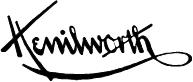  United Fund, Inc.FOR IMMEDIATE RELEASEContact Glenn Trout: 312-881-2430KENILWORTH TURNS ON the PORCH LIGHTS For Charity	Kenilworth United Fund Porch Light Night will take Place on Monday, October, 3rd 2016The annual community fund raising drive for the Kenilworth United Fund (KUF) will take place Monday, October 3rd, from 7 to 9 PM.  For nearly a century, volunteers have knocked on doors throughout Kenilworth on Porch Light Night to ask their neighbors to make a donation to the Kenilworth United Fund.  Residents then gather later in the evening at the Kenilworth Club to celebrate as the contributions are tallied, with roughly 50% of Kenilworth residents contributing to the KUF each year.  	Proceeds of the annual drive are allocated to community organizations in Kenilworth as well as to social service agencies and special needs groups that serve residents of Kenilworth. This past year, the KUF provided over $150,000 to nearly 20 local agencies.  These agencies include a wide range of service organizations from the North Shore Senior Center to Family Service Center and other important organizations that support seniors, families and people struggling with disabilities.  We are proud to support such worthy organizations. The KUF has recently provided funds to support the following agencies:Epilepsy Services for North Shore Senior CenterNorth Shore Youth Health ServicesFamily Promise Chicago North ShoreNorthern Suburban Recreation CenterHaven Youth and Family ServicesNAMI - National Alliance on Mental IllnessJosselyn CenterOur PlaceKenilworth Boy & Girl ScoutsThe Alliance for Early Childhood DevelopmentKenilworth Park DistrictThe Joseph Sears SchoolLINKSThe Kenilworth Historical Society